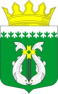 РОССИЙСКАЯ ФЕДЕРАЦИЯРЕСПУБЛИКА КАРЕЛИЯСОВЕТ ДЕПУТАТОВ МУНИЦИПАЛЬНОГО ОБРАЗОВАНИЯ «СУОЯРВСКИЙ РАЙОН»      XLVIII  сессия                                                                                              IV созывРЕШЕНИЕ«16» сентября 2022 г.                                                                                                № 452О досрочном прекращении полномочий  Главы муниципального образования «Суоярвский район»	В соответствии с пунктом 2) части 6 статьи 36 Федерального закона
от 6 октября 2003 года № 131-ФЗ «Об общих принципах организации местного самоуправления в Российской Федерации», пунктом 2 статьи 31 Устава муниципального образования «Суоярвский район»,  на основании заявления Главы муниципального образования «Суоярвский район» Васениной  Натальи Валентиновны  о досрочном прекращении полномочий, Совет депутатов муниципального образования «Суоярвский район» РЕШИЛ:Принять отставку по собственному желанию Главы муниципального образования «Суоярвский район» Васениной Натальи Валентиновны, прекратив досрочно его полномочия 16 сентября 2022 года.Опубликовать настоящее решение на официальном сайте муниципального образования «Суоярвский район» в информационно-телекоммуникационной сети «Интернет» Председатель  Совета депутатов МО «Суоярвский район»,Глава муниципального образования «Суоярвский район»                                                                 Н.В. Васенина 